Response below from Adam Pearish… (thank you!!)I upload SAT scores to Skyward for the MSD of Wayne Township. We do this by using the Test Score Import Wizard in SkyBuild > Imports. This allows you to upload the entire file and map to student demographics. I've attached a screenshot of what the SAT setup looks like. If you have any questions, please don't hesitate to ask.There's a lot of extra information in the CollegeBoard and ACT files, which makes the scores difficult to find. I move the scores to follow directly behind the demographic info to make mapping more simple. Other than that, I don't have to add a thing! Makes uploading 2000+ PSAT scores waaaaay easier! :)You are correct, we are using demographic data.In Skyward, you can choose different ways to link data to students. By dropping down the test menu, you can see how it's linking to students. If you click "Edit Field Links," you can then change the link to demographic, instead of the other ID field.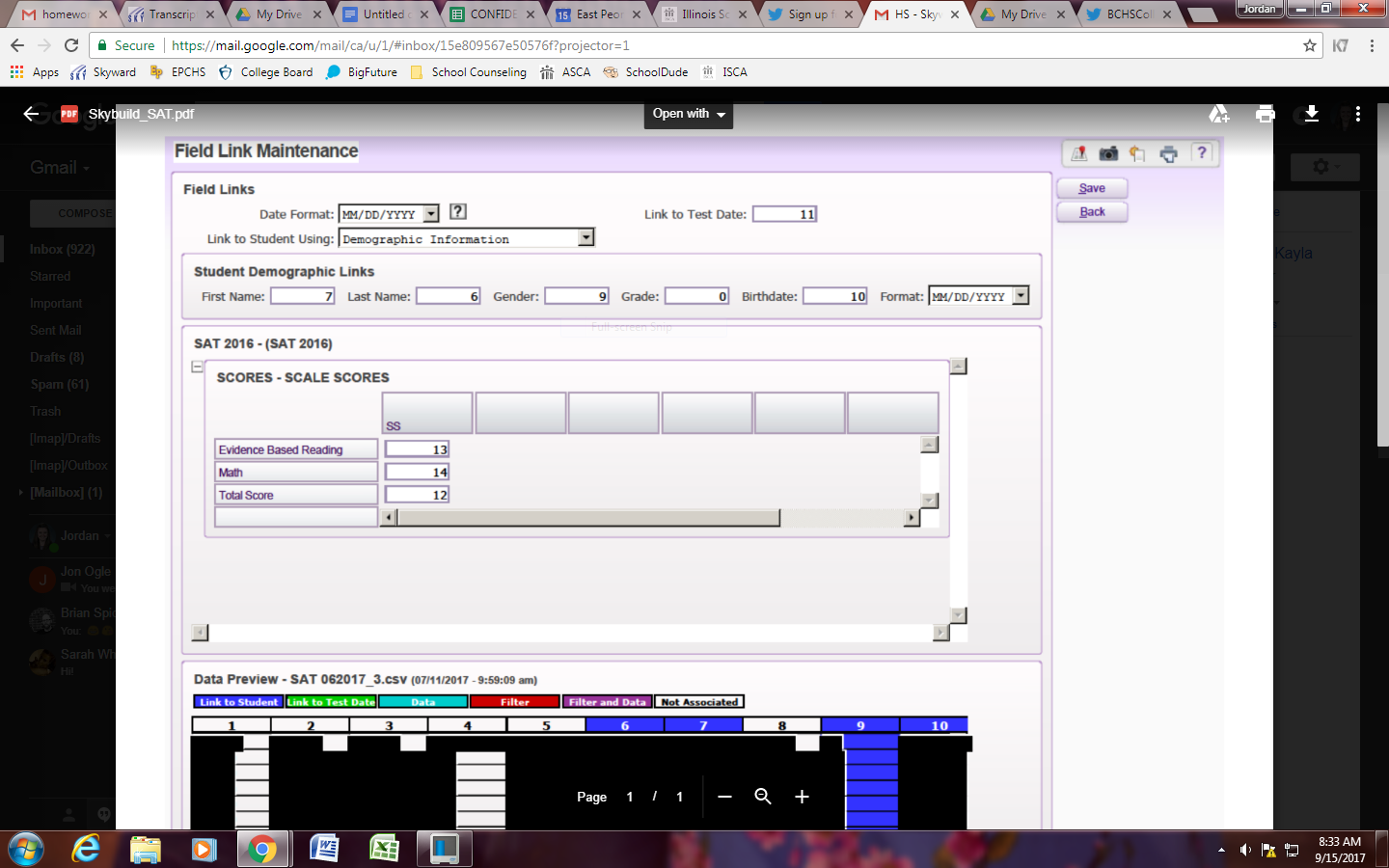 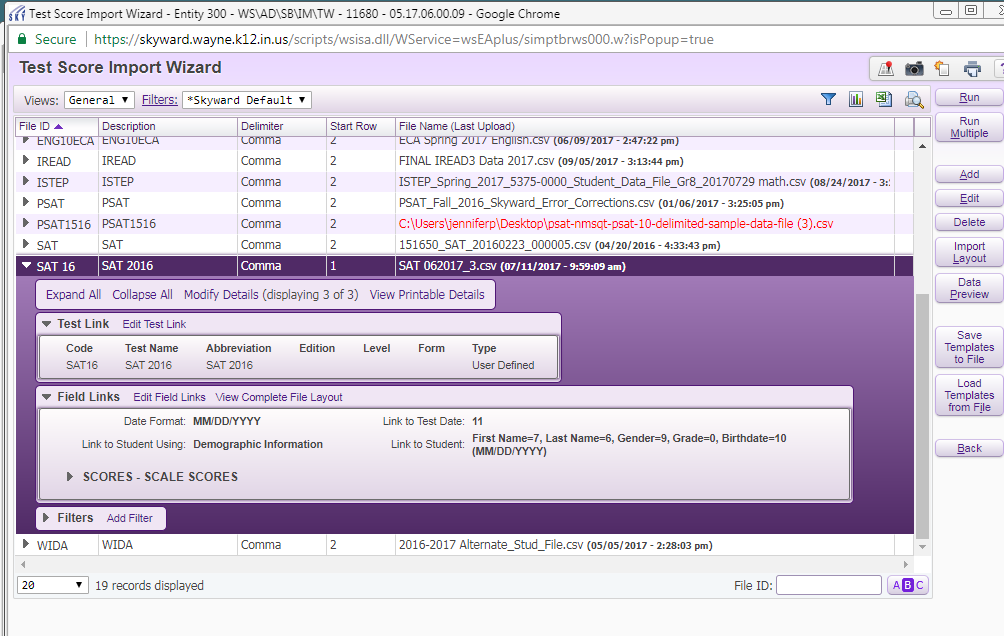 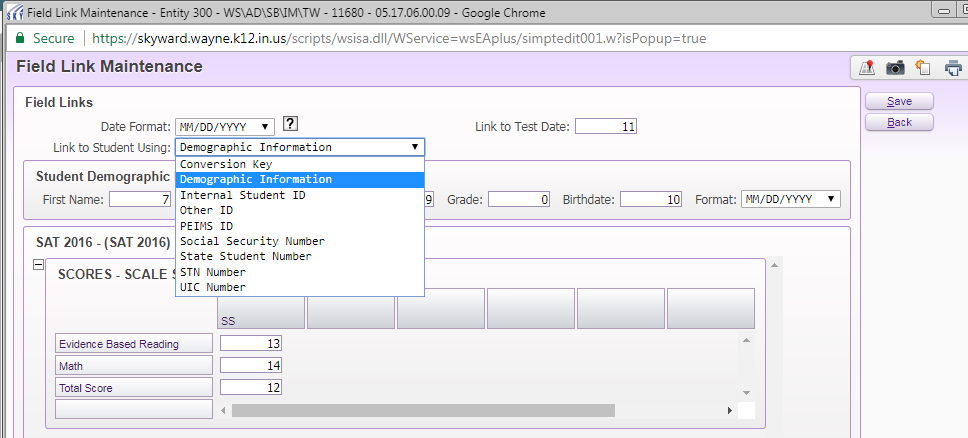 